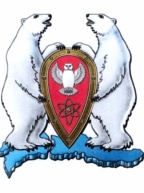 АДМИНИСТРАЦИЯ МУНИЦИПАЛЬНОГО ОБРАЗОВАНИЯ  ГОРОДСКОЙ ОКРУГ «НОВАЯ ЗЕМЛЯ»РАСПОРЯЖЕНИЕг. Архангельск-55«09»июля2015 г.№114О чествовании семей-юбиляров      В соответствии с Программой социально-экономического развития МО ГО «Новая Земля» на 2015-2017 гг., утвержденной решением Совета депутатов МО ГО «Новая Земля» от 03.12.2014 № 168 (в последней ред. решения Совета депутатов МО ГО «Новая Земля» от 02.04.2015 № 198), в связи с проведением праздничных мероприятий, посвященных «Дню семьи, любви и верности» и  чествованию  семей-юбиляров,р а с п о р я ж а ю с ь:     В соответствии с Программой социально-экономического развития МО ГО «Новая Земля» на 2015-2017 гг., утвержденной решением Совета депутатов МО ГО «Новая Земля» от 03.12.2014 № 168 (в последней ред. решения Совета депутатов МО ГО «Новая Земля» от 02.04.2015 № 198), в связи с проведением праздничных мероприятий, посвященных «Дню семьи, любви и верности» и  чествованию  семей-юбиляров,р а с п о р я ж а ю с ь:Руководителю отдела организационной, кадровой и социальной работы Холод О.М. в ходе проведения праздничных мероприятий и чествования семей-юбиляров, организовать поздравление и вручение ценных подарков:         1.1. Тридцать пять лет совместной жизни:- семье Большаковых - Складной стол+4 стула Norfin RUNN NF.         1.2. Двадцать пять лет совместной жизни:-семье Черных - Складной стол+2 стула Norfin BOREN NF;- семье Базык - Складной стол+2 стула Norfin BOREN NF;- семье Холоткиных - Складной стол+2 стула Norfin BOREN NF;  - семье Холод  -  Складной стол+2 стула Norfin BOREN NF;-семье Кузнецовых -  Складной стол+2 стула Norfin BOREN NF.          1.3. Двадцать лет совместной жизни:                                                                                                                - семье Пашагиных - Барбекю-чемодан Forester 4735;- семье Ефремовых - Двухъярусная коптильня-дипломат с поддоном TEHNOLIT;- семье Волковых - Двухъярусная коптильня-дипломат с поддоном TEHNOLIT;- семье Голубь -  Барбекю-чемодан Forester 4735;- семье Пихтаревых - Двухъярусная коптильня-дипломат с поддоном TEHNOLIT.         1.4. Пятнадцать лет совместной жизни:- семье Лошанковых - Барбекю-чемодан Forester 4735;- семье Ходовых - Барбекю-чемодан Forester 4735;- семье Филиных - Барбекю-чемодан Forester 4735;- семье Закировых - Барбекю-чемодан Forester 4735;- семье Луцак -  Барбекю-чемодан Forester 4735.         1.5. Десять  лет совместной жизни:- семье Гриценко - Набор для пикника Green glade T3134;- семье Чуприк - Набор для пикника Green glade T3134;- семье Копейка - Набор для пикника Green glade T3134;- семье  Никулиных - Набор для пикника Green glade T3134;- семье  Кащук - Сумка-набор PALISAD Camping;- семье Щербенко - Сумка-набор PALISAD Camping;;- семье Потаповых - Сумка-набор PALISAD Camping;- семье Шевчук - Сумка-набор PALISAD Camping; - семье  Чупровых - Сумка-набор PALISAD Camping;- семье Золотовых - Сумка-набор PALISAD Camping;- семье  Косовых - Сумка-набор PALISAD Camping.2.  Руководителю отдела экономики и финансов Бочкаревой О.В. в соответствии со статьей 08 04 местного бюджета на 2015 год выделить на организацию сладкого стола для проведения праздничного мероприятия, посвященному  «Дню семьи, любви и верности»  денежные средства в сумме 15 000 ,00 (Пятнадцать тысяч) рублей 00 копеек.3.   Для украшения зала выделить материалы:- набор надувных шаров – 3 упаковки.4. Для организации проведения конкурсов выделить призы «Фоторамка» в количестве 16 шт.5.  Настоящее распоряжение разместить на официальном сайте муниципального образования городской округ «Новая Земля».                                 Руководителю отдела организационной, кадровой и социальной работы Холод О.М. в ходе проведения праздничных мероприятий и чествования семей-юбиляров, организовать поздравление и вручение ценных подарков:         1.1. Тридцать пять лет совместной жизни:- семье Большаковых - Складной стол+4 стула Norfin RUNN NF.         1.2. Двадцать пять лет совместной жизни:-семье Черных - Складной стол+2 стула Norfin BOREN NF;- семье Базык - Складной стол+2 стула Norfin BOREN NF;- семье Холоткиных - Складной стол+2 стула Norfin BOREN NF;  - семье Холод  -  Складной стол+2 стула Norfin BOREN NF;-семье Кузнецовых -  Складной стол+2 стула Norfin BOREN NF.          1.3. Двадцать лет совместной жизни:                                                                                                                - семье Пашагиных - Барбекю-чемодан Forester 4735;- семье Ефремовых - Двухъярусная коптильня-дипломат с поддоном TEHNOLIT;- семье Волковых - Двухъярусная коптильня-дипломат с поддоном TEHNOLIT;- семье Голубь -  Барбекю-чемодан Forester 4735;- семье Пихтаревых - Двухъярусная коптильня-дипломат с поддоном TEHNOLIT.         1.4. Пятнадцать лет совместной жизни:- семье Лошанковых - Барбекю-чемодан Forester 4735;- семье Ходовых - Барбекю-чемодан Forester 4735;- семье Филиных - Барбекю-чемодан Forester 4735;- семье Закировых - Барбекю-чемодан Forester 4735;- семье Луцак -  Барбекю-чемодан Forester 4735.         1.5. Десять  лет совместной жизни:- семье Гриценко - Набор для пикника Green glade T3134;- семье Чуприк - Набор для пикника Green glade T3134;- семье Копейка - Набор для пикника Green glade T3134;- семье  Никулиных - Набор для пикника Green glade T3134;- семье  Кащук - Сумка-набор PALISAD Camping;- семье Щербенко - Сумка-набор PALISAD Camping;;- семье Потаповых - Сумка-набор PALISAD Camping;- семье Шевчук - Сумка-набор PALISAD Camping; - семье  Чупровых - Сумка-набор PALISAD Camping;- семье Золотовых - Сумка-набор PALISAD Camping;- семье  Косовых - Сумка-набор PALISAD Camping.2.  Руководителю отдела экономики и финансов Бочкаревой О.В. в соответствии со статьей 08 04 местного бюджета на 2015 год выделить на организацию сладкого стола для проведения праздничного мероприятия, посвященному  «Дню семьи, любви и верности»  денежные средства в сумме 15 000 ,00 (Пятнадцать тысяч) рублей 00 копеек.3.   Для украшения зала выделить материалы:- набор надувных шаров – 3 упаковки.4. Для организации проведения конкурсов выделить призы «Фоторамка» в количестве 16 шт.5.  Настоящее распоряжение разместить на официальном сайте муниципального образования городской округ «Новая Земля».                                 6. Контроль за исполнением настоящего распоряжения возложить на руководителя отдела организационной, кадровой и социальной работы Холод О.М. 6. Контроль за исполнением настоящего распоряжения возложить на руководителя отдела организационной, кадровой и социальной работы Холод О.М. И.о. главы муниципального образования                                                                                                           А.И.Минаев                                                  А.И.Минаев